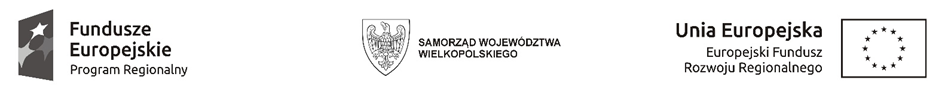 WCPiT /EA/381-59/2023 		Poznań, 2023-07-31 Uczestnicy postępowaniaDotyczy: Postępowania o udzielenie zamówienia prowadzonego trybie podstawowym bez przeprowadzenia negocjacji pn. „Dostawa stacji przeglądowej DICOM z monitorem medycznym oraz serwera obrazów DICOM. Zgodnie z art. 135 ust. 2 ustawy Prawo Zamówień Publicznych z dnia 11 września 2019r. - Prawo zamówień publicznych (Dz. U. z 2022 r. poz. 1710 ze zm.), Wielkopolskie Centrum Pulmonologii 
i Torakochirurgii SP ZOZ udziela wyjaśnień dotyczących Specyfikacji Warunków Zamówienia oraz na podstawie art. 137 ust.1-2 ustawy Prawo Zamówień Publicznych zmienia treść SWZ.Pytanie nr 1Dot.: Załącznika nr 1 do SWZ, Pakiet nr 1, Komputer, Pamięć RAMCzy zamawiający dopuści pamięci DDR4M?Odpowiedź: Zamawiający podtrzymuje zapisy SWZ.Pytanie nr 2Dot.: Załącznika nr 1 do SWZ, Pakiet nr 2, ObudowaCzy zamawiający dopuści wykluczenie parametru: Możliwość instalacji ramienia porządkującego ułożenie przewodów z tyłu serwera?Z powodu braku dostępności, czy zamawiający dopuści wykluczenie wymaganego parametru: Zainstalowany wewnętrzny napęd Blu-ray?Czy Zamawiający dopuści wykluczenie wymaganego parametru: "możliwość instalacji wewnętrznego napędu LTO8". Co Zamawiający rozumie przez możliwość montażu, czy serwer powinien posiadać wbudowany kontroler obsługujący LTO8.Odpowiedź: Zamawiający podtrzymuje zapisy SWZ stawiane do obudowy, włącznie z możliwością instalacji wewnętrznego napędu LTO8. Zapis "możliwość instalacji wewnętrznego napędu LTO8" jest jednoznaczny.Pytanie nr 3Dot.: Załącznika nr 1 do SWZ, Pakiet nr 2, Płyta głównaCzy Zamawiający dopuści ograniczenie ilości portów PCI Express generacji 4 do 2 łącznie?Czy Zamawiający dopuści serwer, który nie spełnia wymogu: Obsługa min 7TB pamięci RAM DDR4 + pamięć nieulotna?Z uwagi na brak dostępności czy zamawiający dopuści wykluczenie wparcia technologii SDDC?Z uwagi na brak dostępności czy zamawiający dopuści wykluczenie wparcia technologii Rank sparing?Czy Zamawiający dopuści serwer, który nie spełnia wymogu: Obsługa pamięci nieulotnej instalowanej w gniazdach pamięci RAM (przez pamięć nieulotną rozumie się moduły pamięci zachowujące swój stan np. w przypadku nagłej awarii zasilania, nie dopuszcza się podtrzymania bateryjnego stanu pamięci)?Czy Zamawiający dopuści serwer, który nie spełnia wymogu: Min 2 sloty dla dysków M.2 na płycie głównej (lub dedykowanej karcie PCI Express) nie zajmujące klatek dla dysków hot-plug?Odpowiedź: Zamawiający podtrzymuje wszystkie zapisy SWZ dotyczące pakietu nr 2, Płyta główna.Pytanie nr 4Dot.: Załącznika nr 1 do SWZ, Pakiet nr 2, PortyCzy Zamawiający dopuści serwer, który nie spełnia wymogu: min 2 porty USB 3.0 na panelu przednim?Czy Zamawiający dopuści serwer, który nie spełnia wymogu: Możliwość instalacji portu serial, możliwość wykorzystania portu serial do zarządzania serwerem?Odpowiedź: Zamawiający podtrzymuje wszystkie zapisy SWZ dotyczące pakietu nr 2, Porty.Zamawiający działając zgodnie z art. 284 ust. 3 oraz art. 271 ust 2 i 3 ustawy „Prawo Zamówień Publicznych” przedłuża termin składania i otwarcia ofert do 04.08.2023 r. Godziny składania i otwarcia ofert pozostają bez zmian.Zamawiający przedłuża termin związania ofertą do 02.09.2023 r.